ПОСТАНОВЛЕНИЕадминистрации муниципального образования  « Джерокайское сельское поселение» от  16.11.2020г.  № 40                                  			    а.ДжерокайОб исключении из перечня дорог муниципального образования «Джерокайское  сельское поселение», автомобильной дороги  Свободный Труд- Семено-Макареский с идентификационным номером 79 ОП МЗ Н-070В соответствии с Постановлением Кабинета Министров Республики Адыгея от 25.12.2008 г. № 2008 «О перечне автомобильных дорог общего пользования Республиканского или межмуниципального значения и перечне автомобильных дорог не общего пользования Республиканского или межмуниципального значения» администрация Джерокайского сельского поселения постановляет:1. Из перечня автомобильных дорог МО «Джерокайское сельское поселение», исключить дорогу Свободный Труд- Семено-Макареский с идентификационным номером 79 ОП МЗ Н-0705. Настоящее постановление разместить на официальном сайте администрации муниципального образования «Джерокайское  сельское поселение» Шовгеновского района Республики Адыгея.      6. Настоящее постановление вступает в силу со дня его принятия. 7. Контроль за исполнением настоящего постановления возложить на специалиста 1 категории Мирзова Р.А.Глава Джерокайского сельского поселения                          Ю.Н. КагазежевРЕСПУБЛИКА АДЫГЕЯ          Администрация                      муниципального образования  «Джерокайское сельское поселение» 385461, а. Джерокай, ул.Краснооктябрьская, 34,ател/факс 88(7773)9-35-88sp-dzher@rambler.ruАДЫГЭ РЕСПУБЛИКЭМК1ЭМуниципальнэ образованиеу“ Джыракъые къоджэ псэуп1эч1ып1”385461, къ. Джыракъый,ур.Краснооктябрьск, 34, ател/факс88(7773)9-35-88sp-dzher@rambler.ru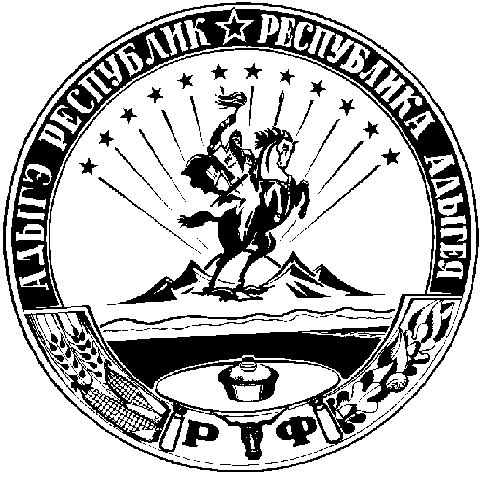 